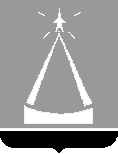 ГЛАВА  ГОРОДСКОГО  ОКРУГА  ЛЫТКАРИНО  МОСКОВСКОЙ  ОБЛАСТИПОСТАНОВЛЕНИЕ05.10.2021   №    491-П__г.о. ЛыткариноО внесении изменений в перечень мест проведения ярмарок на 2021 год на территории городского округа Лыткарино Московской областиВ соответствии с постановлением Правительства Московской области   от 07.11.2012 №1394/40 «Об утверждении Порядка организации ярмарок                     на территории Московской области и продажи товаров (выполнения работ, оказания услуг) на них», постановляю:1. На основании Протокола заседания Московской областной межведомственной комиссии по вопросам потребительского рынка от 23.10.2021г. №4/я внести изменения в перечень мест проведения ярмарок                               на 2021 год  на территории городского округа Лыткарино, утвержденный  постановлением главы городского округа Лыткарино от 09.11.2020 № 564-п (с изм. от 21.04.2021 № 205-п) (прилагается). 2. Начальнику отдела развития предпринимательства и торговли Администрации городского округа Лыткарино (Радикову П.К.):2.1.Обеспечить опубликование настоящего постановления                                 в установленном порядке и размещение на официальном сайте городского округа Лыткарино в сети «Интернет»;2.2.Утверждённый перечень мест проведения ярмарок на 2021 год                       на территории городского округа Лыткарино Московской области направить в Министерство сельского хозяйства и продовольствия Московской области. 3. Контроль за исполнением настоящего постановления возложить                                                        на первого заместителя главы Администрации городского округа Лыткарино В.В. Шарова. К.А. КравцовПриложениек постановлению главы городского округа Лыткарино05.10.2021 № 491-ППеречень мест проведения ярмарок на 2021 годна территориигородского округа Лыткарино Московской области№п/пАдрес местапроведения ярмаркиНаименование собственника стационарного торгового объекта, земельного участкаФорма собственности, площадь земельного участка или стационарного торгового объектаКатегория земельного участкаТип ярмаркиТип ярмаркиТип ярмарки№п/пАдрес местапроведения ярмаркиНаименование собственника стационарного торгового объекта, земельного участкаФорма собственности, площадь земельного участка или стационарного торгового объектаКатегория земельного участкауниверсальнаятематическаясельскохозяйственная123456781г. Лыткарино, 5 микрорайон, квартал 2, площадь у стр.18Земельный участок, государственная собственность на который не разграниченаЗемельный участок, государственная собственность на который не разграничена, площадью 704 кв.м.Земли населенных пунктовуниверсальнаятематическаясельскохозяйственная2г. Лыткарино, парк у ДК «Мир»Земельный участок, муниципальное образование «городской округ Лыткарино»Земельный участок, для размещения объектов культуры и искусства, не связанных с проживанием населения, кроме специальных парков, площадью 204 кв.м.Земли населенных пунктовуниверсальнаятематическаясельскохозяйственная